The Football League is responsible for setting the standards, values and expectations of all Clubs in relation to equality, inclusion and diversity. Football is for everyone; it belongs to and should be enjoyed by anyone who wants to participate in it, whether as a player, official, staff member or spectator.The aim of Fleetwood Town Community Trust Equality & Diversity Policy is to promote our own equality objectives and in doing so, help to ensure that everyone is treated fairly and with respect. All Fleetwood Town Community Trust representatives should abide and adhere to this Policy and to the requirements of the Equality Act 2010. In doing so, we are working towards being legally compliant in relation to equality legislation.The Community Trusts commitment is to promote inclusion and to confront and eliminate discrimination whether by reason of age, gender, gender reassignment, sexual orientation, marital status or civil partnership race, nationality, ethnicity (race), religion or belief, ability or disability, pregnancy and maternity and to encourage equal opportunities. These are known as ‘protected characteristics’ under the Equality Act 2010.This Policy is fully supported by the Board of Fleetwood Town Community Trust and Matt Hilton – Trust Chief Executive who is responsible for the implementation of this policy.Fleetwood Town Community Trust will ensure that it treats everyone fairly and with respect and that it will provide access and opportunities for all members of the community to take part in, and enjoy, its activities. Every staff member, Board member, official, spectator, fan and visiting teams and be assured of an environment in which their rights, dignity and individual worth are respected, and in particular that they are able to work and watch football in an environment without the threat of intimidation, victimisation, harassment or abuse.Complaints and complianceFleetwood Town Community Trust regards all of the forms of discriminatory behaviour, including (but not limited to) behaviour described in the Appendix as unacceptable, and is concerned to ensure that individuals feel able to raise any bona fide grievance or complaint related to such behaviour without fear of being penalised for doing so. Appropriate disciplinary action will be taken against any employee, member or volunteer, spectator or fan who is found, after a full investigation, to have violated the Equality Policy.Positive Action and TrainingFleetwood Town Community Trust is committed to equality inclusion and anti-discrimination as part of The Football League’s Code of Practice. Fleetwood Town Community Trust will commit to a programme of raising awareness and educating, investigating concerns and applying relevant and proportionate sanctions, campaigning, widening diversity and representation and promoting diverse role models, which we believe are all key actions to promote inclusion and eradicate discrimination within football. This Equality Policy will be reviewed and updated, if required, on an annual basis.APPENDIX – Relevant legislation and forms of unacceptable discriminationLegal rightsDiscrimination has been legally defined through a series of legislative acts, including the Race Relations Act, the Sex Discrimination Act, the Disability Discrimination Act and the Equality Act 2006.In April 2010, the Equality Act 2010 received Royal Assent. The Equality Act 2010 is a new law which harmonises where possible, and in some cases extends, protection from discrimination. It applies throughout the UK and came into force in October 2010.Discrimination refers to unfavourable treatment on the basis of particular characteristics, which are known as the ‘protected characteristics’. Under the Equality Act 2010, the protected characteristics are defined as age (employment only until 2012), disability, gender reassignment, marital or civil partnership status (employment only), pregnancy and maternity, race (which includes ethnic or national origin, colour or nationality), religion or belief, sex (gender) and sexual orientation.Under the Equality Act 2010, individuals are protected from discrimination ‘on grounds of’ a protected characteristic(1). This means that individuals will be protected if they have a characteristic, are assumed to have it, associate with someone who has it or with someone who is assumed to have it.The exception to this is pregnancy and maternity, which does not include protection by association or assumption – a woman is only protected from discrimination on grounds of her own pregnancy.Forms of discrimination and discriminatory behaviour include the following:Direct discriminationDirect discrimination can be described as less favourable treatment on the grounds of one of the protected characteristics.Indirect discriminationIndirect discrimination occurs when a provision, criterion or practice is applied to an individual or group that would put persons of a particular characteristic at a particular disadvantage compared with other persons.Discrimination arising from disabilityWhen a disabled person is treated unfavourably because of something connected with their disability and this unfavourable treatment cannot be justified, this is unlawful. This type of discrimination only relates to disability.HarassmentHarassment is defined as unwanted conduct relating to a protected characteristic that has the purpose or effect of violating a person’s dignity, or which creates an intimidating or hostile, degrading, humiliating or offensive environment for that person.VictimisationIt is unlawful to treat a person less favourably because he or she has made allegations or brought proceedings under the anti-discrimination legislation, or because they have helped another person to do so. To do so would constitute victimisation.BullyingBullying is defined as a form of personal harassment involving the misuse of power, influence or position to persistently criticise, humiliate or undermine an individual.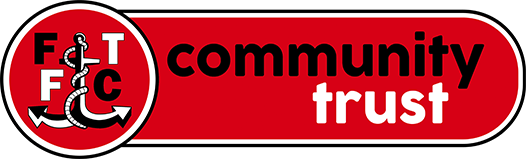 